.Intro : 16 comptesSEQUENCE : A – A – B – A – A – B – A (16) BREAK - A – B – B - APARTIE A[1-8] SKATES, STEP LOCK STEP FWD, ROCK FWD, TRIPLE 1/2 TURN[9-16] CROSS, SIDE POINT, SAILOR STEP (LEFT & RIGHT), STEP FWD, HEEL SWIVEL* Sur la 5ème reprise de la partie A (à 6:00) : BREAK (2 temps de pause et passer l’appui sur le PG) + RESTART[17-24] BACK, HEEL, & TOUCH & HEEL & SCUFF – HITCH 1/4 TURN – SIDE STEP, SAILOR STEP[25-32] CROSS, SIDE, HEEL FAN (LEFT & RIGHT), JAZZ BOX 1/4 TURN, TOUCH KNEE« IN »PARTIE B (à 12:00 à chaque fois)[1-8] ROLLING VINE TO THE RIGHT, TOUCH, LARGE SIDE STEP – SLIDE - TOE TOUCH (LEFT & RIGHT)[9-16] ROLLING VINE TO THE LEFT, TOUCH, RIGHT LUNGE, BACK ROCKHAVE FUN & ENJOY !!Cowboys Don't Cry (fr)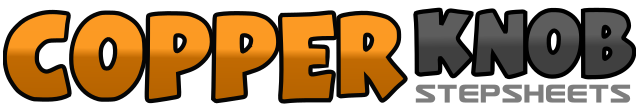 .......Compte:48Mur:2Niveau:Intermédiaire facile Phrasee.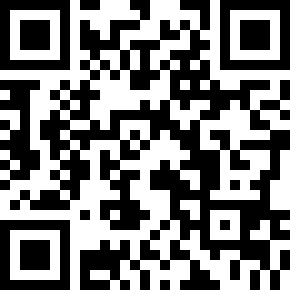 Chorégraphe:Séverine Fillion (FR), Chrystel DURAND (FR) & Valérie DEL CAMPO (FR) - Mai 2019Séverine Fillion (FR), Chrystel DURAND (FR) & Valérie DEL CAMPO (FR) - Mai 2019Séverine Fillion (FR), Chrystel DURAND (FR) & Valérie DEL CAMPO (FR) - Mai 2019Séverine Fillion (FR), Chrystel DURAND (FR) & Valérie DEL CAMPO (FR) - Mai 2019Séverine Fillion (FR), Chrystel DURAND (FR) & Valérie DEL CAMPO (FR) - Mai 2019.Musique:If I Was a Cowboy - Stephanie QuayleIf I Was a Cowboy - Stephanie QuayleIf I Was a Cowboy - Stephanie QuayleIf I Was a Cowboy - Stephanie QuayleIf I Was a Cowboy - Stephanie Quayle........1-2Skate D, Skate G3&4PD devant, « lock » PG croisé derrière PD, PD devant5-6Rock step G devant, revenir sur le PD7&8Chassé ½ tour vers G (PG – PD - PG) 6 :001-2Croiser PD devant PG, pointer PG à gauche3&4Sailor step G : Croiser PG derrière PD, PD à D, PG à G5&6Sailor step D : Croiser PD derrière PG, PG à G, PD à D7&8PG devant, pivoter les deux talons vers la G, revenir talons au centre (finir appui sur PD)1-2PG derrière, Touch talon D en diagonale avant D&3Revenir sur PD devant, Touch PG juste derrière PD&4&Revenir sur PG derrière, Touch talon D en diagonale avant D, revenir sur PD devant5&6Scuff G, Hitch genou G avec 1/4 tour à droite, poser PG à gauche 9:007&8Sailor step D : Croiser PD derrière PG, PG à G, PD à D1-2Croiser PG devant PD, PD à D&3Pivoter talon G vers l'intérieur, revenir talon G au centre&4Pivoter talon D vers l'intérieur, revenir talon D au centre (finir appui sur PD)5-7Croiser PG devant PD, 1/4 tour à G avec PD derrière, PG à G 6:008Touch pointe PD à côté du PG en rentrant le genou D vers l’intérieur1-4Rolling vine à droite, Touch PG à côté du PD5-6Grand pas PG à gauche, slide PD et finir en Touch pointe PD croisée derrière PG (tête trounée à G)7-8Grand pas PD à droite, silde PG et finir en Touch pointe PG croisée derrière PD (tête tournée à D)1-4Rolling vine à gauche, Touch PD à côté du PG5-6Lunge D : Poser PD à D en pliant la jambe D et tendre la jambe G, revenir appui sur PG7-8Rock step D derrière, revenir sur le PG